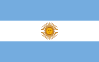 8.11. LEY 2425, CODIGO DE FALTAS DE LA PROVINCIA DE SANTIAGO DEL ESTERO (ARGENTINA)ARTICULO 77.- El que, sin estar comprendido en el artículo 129 del Código Penal, ofendiere a la decencia pública con actos o palabras torpes, será reprimido con arresto hasta diez días.[Contenido relacionado]ARTICULO 78.- Se considera comprendido en los términos del artículo precedente:a) El que transitare por las calles o sitios públicos falto de ropas o con prendas interiores, ofreciendo un aspecto indecoroso o inmoral;b) El que en sitios públicos o accesibles a la vista del público, realice actos fisiológicos que sólo deben cumplirse en lugares reservados;c) El que se exhibiere públicamente con ropas de otro sexo, siempre que la costumbre lo reprima, salvo durante las fiestas de carnaval u otras que estuviere permitido, pero en ningún caso cuando las vestimentas fueren indecorosas;